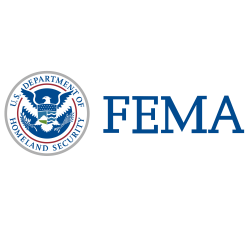 Wildfire Mitigation Grant OpportunitiesOverviewWildfires can kill people, ruin homes and communities and cause environmental damage in forests, grasslands and the wildland urban interface. The destruction caused by wildfires also increases flood risks in burned areas for years. Wildfire risks increase in periods with little rain and high winds and can strike in any month of the year. FEMA’s mitigation grant programs seek to reduce wildfire risks to people, the environment, infrastructure and communities.Available Grant Programs         Hazard Mitigation Grant Program (HMGP) provides funding to state, local, tribal and territorial governments so after a presidentially declared disaster so they can rebuild in a way that reduces or mitigates future disaster losses in their community.Hazard Mitigation Grant Program Post Fire (HMGP-PF) assistance is available to help communities implement hazard mitigation measures after wildfire disasters.Building Resilient Infrastructures and Communities (BRIC) grant program funds pre-disaster mitigation activities. BRIC is a new FEMA mitigation program that replaces the Pre-Disaster Mitigation (PDM) program.Eligible Wildfire Mitigation ProjectsThe below table displays Mitigation Project types, which of the three grant programs each Mitigation Project type is available for (HMGP, HMGP-PF, or BRIC), and the complexity of each Mitigation Project type in terms of the Application, Environmental concerns, and Legal concerns.Complexity RatingsThe application complexity ratings are subjective and based on the average time and resources required to complete mitigation applications combined with the impacts of a given mitigation activity.  These complexity ratings are meant as a guide and are not definite regulatory thresholds.  The intent is to provide an understanding of the commitment of time and resources necessary to apply, receive funding for, and implement a mitigation action.Application ComplexityThe application complexity ratings are subjective and based on the average time required to complete the application as well as the number of supporting elements that may be necessary for proper documentation of the scope of work, budget, benefit cost and/or technical performance.  Low Complexity: Mitigation actions that do not require a benefit costs analysis or specific detailed design documents.Medium Complexity: Mitigation actions that require straightforward benefit cost analysis with readily available documentation to support the scope of work, budget, schedule and risk reduction components.High Complexity:  Mitigation actions that are technically complex requiring multiple source documents to support the benefit cost analysis, scope of work, budget, and/or schedule.  Also, residential projects with multiple private property owners participating require greater documentation and oversight from application to implementation.Environmental ComplexityEnvironmental and historic preservation complexity is based on the number and extent of the consultations with other Federal agencies required for FEMA to evaluate and clear a specific proposal.  These complexity estimates are based on historical averages and small differences in proposals can necessitate different levels of review and consultation.Low Complexity:  Mitigation actions with no external consultation requirements.Medium Complexity:  Mitigation actions with minimum one consultation required (USACE/SHPO/USFWS/NMFS) and no Adverse Effect (NHPA) or Likely to Adversely Affect (ESA)High Complexity:  Mitigation actions with two or more consultations required (USACE/SHPO/USFWS/NMFS) and/or one Likely to Adversely Affect Determination for ESA and/or One Adverse Effect Determination for NHPALegal ComplexityLegal complexity is primarily based on the potential for litigation, property ownership issues and impacts to popular natural resources.  The more impacts to natural resources or unresolved issues a project has the greater the legal complexity.Low Complexity:  Mitigation actions with limited third-party interest, mitigation actions with no impact to natural resources, ADA or other laws that have citizen suit provisionsMedium Complexity:  Mitigation actions with more than one viable alternative, mitigation actions that impact popular natural resources with complex regulations, or mitigation actions limited property ownership issues that can be resolved prior to approval.High Complexity:  Mitigation actions subject to ongoing or potential litigation, mitigation actions with impacts to resources that may require an Environmental Impact Statement, mitigation actions with unresolved property ownership issues, mitigation actions with controversial impacts to natural resources, or mitigation actions with untested methodologies.Mitigation ProjectsHMGPHMGP-PFBRICApp.Environ-mentalLegalPost-Fire Mitigation Projects Erosion Control and Watershed    Protection -- WF1      Erosion ControlLowLowLow      Slope StabilizationLowMed.Med.      Debris Mitigation and Basins   Med.Med.Med.      Culvert UpgradesLowMed.Med.       Infrastructure and Utility ProtectionLowMed.Med.       Sediment Traps or Check DamsLowMed.Med.Wildfire Mitigation ProjectsIgnition Resistant Construction Retrofits -Residential – WF2HighMed.Med.Ignition Resistant Construction Retrofits – Infrastructure – WF3Med.Med.LowDefensible Space – WF4HighMed.Med.Fuels Reduction – General -- WF5Med.HighHigh         Including private property HighHighHighWildfire and Post Wildfire (flood) Warning systems – WF6LowLowLowNon-Construction ActivitiesBuilding Code Improvements – WF7LowLowLowHazard Mitigation Planning (wildfire) – WF8LowLowLowAdvance Assistance (project dev.) – WF9LowLowLow